HATHERSAGE PARISH COUNCILClerk – Mr. Steve Wyatt, Heart of Hathersage, Main Road, Hathersage, Derbyshire, S32 1BBMob: 07 432 422 470 Email: clerk@hathersageparishcouncil.gov.uk  27th November 2019To the Members of Hathersage Parish Council.Dear Councillor, You are summoned to attend the meeting of Hathersage Parish Council at 7:30pm on Tuesday 3rd December 2019 in the School Hall, Hathersage St. Michael’s School, School Lane, Hathersage.  The Agenda for the meeting is set out below. As a reminder Cllrs. W Hanley and Jane Marsden are authorised for payment scrutinization and cheque signing from 6:45pm.Yours sincerely,Clerk for Hathersage Parish Council  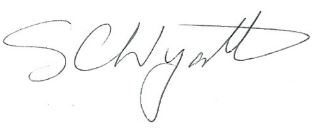 AGENDA1To receive apologies for absence.2To decide any variation in the order of business.3Declaration of Members Interests.4Public Participation.a)A period of not more than ten minutes will be made available for members of the public and Members of the Council to comment on any matter. b)If the Police Liaison Officer, a County Council or District Council Member is in attendance they will be given the opportunity to raise any relevant matter.5Confirmation of Minutes of HPC meeting of 6th November 2019 and to note any matters arising.  6Financial Matters – RFO’s Report.6.1To receive the statement of accounts.6.2To approve accounts for payment. 6.3To note account scrutiny arrangements and approve signatories for 7th January meeting from the agreed schedule to approve and pay wages and any urgent items between this and the 7th January meeting.6.4Adding new councillors to the Unity bank mandate.6.5Transfer of RBS bank account.6.6Home working allowance for staff.6.7HoH Wallgate contract renewal.6.8Consideration of draft budget/precept for 2020/20216.9Cambridge & Counties Bond.Break for KGF Business.Committees and Working Groups7Swimming Pool Committee. To receive minutes of the 12/11/19 meeting. 7.1Pumping and filtration upgrade – project update.7.2Boiler heat exchanger replacement.7.3Re-working the area by the band stand and restricted mobility ramp.7.4Issues with building works affecting the café.7.5Repainting of café windows.7.6Confidential item: Electricity consumer boards.7.7Confidential item: Pool staff wage review during closure.8Recreation Committee. To receive minutes of 19/11/2019 meeting. 8.1Bowling Green access.8.2Equipment valuation for insurance.9Planning Committee – To receive minutes of 20/11/2019 meeting.10Amenities Committee – To receive minutes of meeting.10.1Update on covered seating and planters.10.2Water tap – report back.10.3Church clock repairs – contribution towards costs.10.4Café lease.10.5Christian Aid carol singing at HoH 21/12/19.10.6Approval of HoH hedge laying and user refreshment facilities.11Transport Committee – To receive minutes of meeting.12HR Committee – To receive minutes of meeting.12.1Appointment of a new caretaker.12.2Assistant Clerk applications.13Website Update – To receive any report of the Website Working Group.14Burial Ground Committee – To receive minutes of meetings since the last Parish Council meeting.15Clerk’s Report/Correspondence –                                    16Village Matters16.1Snow Warden.16.2Request for support of community orchard – update.16.3Breedon Group meeting 10/12/19 – to agree an HPC attendee.16.4Lantern Parade and Christmas tree/lights.17Memorial Hall - To receive Memorial Hall Management Committee Minutes.18To note DALC circulars and other items circulated.19To confirm the next HPC meeting will be at 7.30 pm Tuesday 7th January 2020 in the School Hall.20To note items for the 7th January 2019 agenda.